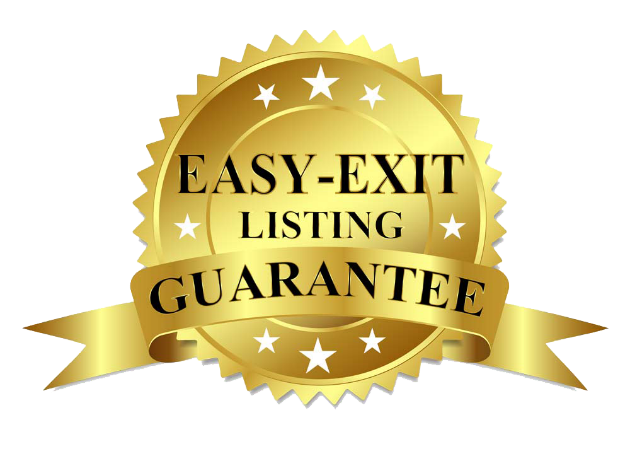             Les Earls                                                                 SanAntonioRealEstateServices.com                                                                    EASY EXIT LISTING GUARANTEEWhen you list your home through our EASY EXIT Listing Guarantee, you can cancel your listing with us at any time. No hassles. It’s easy. We at San Antonio Real Estate Services have strong opinions about our real estate service. We believe that if you are unhappy with the service you receive, you should have the power to fire us. It takes a strong belief in the quality of one’s service to make this kind of stand, but we never settle for less than the highest professional standards. We are confident you will be happy with our service and results. The simple truth is, we always stand behind our service. The Guarantee: If you are unhappy with the service our team provides you, we ask that you first discuss it with us because we would like the opportunity to improve. Simply tellus the problem, give us seven days to attempt to fix it. If you are still unhappy, simply ask for an unconditional release from our services in writing, and within 1 business day you will receive a receipt of your request (you will receive a copy of the MLS data sheet showing “Withdrawn” status). The Exceptions: If there is an accepted offer (either in Attorney Review or Fully Under Contract), listing cannot be released. Broker protections as per the listing agreement continue to be in effect as explained on the listing agreement, until such time as you relist with another broker. _______________________________________	____________________________________(Agent’s Name), REALTOR		                 Date___________________________		___________________________Seller							Seller